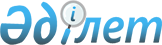 Тіркелген салық ставкасының мөлшерін бекіту туралы
					
			Күшін жойған
			
			
		
					Батыс Қазақстан облысы Қаратөбе аудандық мәслихаттың 2009 жылғы 2 наурыздағы N 10-10 шешімі. Батыс Қазақстан облысы Қаратөбе ауданы әділет басқармасында 2009 жылғы 19 наурызда N 7-9-79 тіркелді. Күші жойылды - Батыс Қазақстан облысы Қаратөбе аудандық мәслихаттың 2009 жылғы 22 қазандағы N 14-5 шешімімен.
      Ескерту. Күші жойылды - Батыс Қазақстан облысы Қаратөбе аудандық мәслихатының 2009.10.22 N 14-5 Шешімімен.
      Қазақстан Республикасының "Қазақстан Республикасындағы жергілікті мемлекеттік басқару және өзін-өзі басқару туралы" Заңының 6 бабын, "Салық және бюджетке төленетін басқада міндетті төлемдер туралы (Салық кодексі)" Қазақстан Республикасының Кодексінің 422 бабын басшылыққа алып аудандық мәслихат сессиясы ШЕШІМ ЕТТІ:
      1. Тіркелген салық ставкасы мына мөлшерде бекітілсін:
      1) бір ойыншымен ойын өткізуге арналған ұттыссыз ойын автоматы - 1 273 теңге;
      2) біреуден артық ойыншылардың қатысуымен ойын өткізуге арналған ұтыссыз ойын автоматы – 2 546 теңге;
      3) ойын өткізу үшін пайдаланылатын дербес компьютер - 1 273 теңге;
      4) ойын жолы - 6 365 теңге;
      5) карт - 3 819 теңге;
      6) бильярд үстелі - 3 819 теңге.
      2. Осы шешім 2009 жылдың 1 қаңтарынан бастап қолданысқа енгізіледі.
					© 2012. Қазақстан Республикасы Әділет министрлігінің «Қазақстан Республикасының Заңнама және құқықтық ақпарат институты» ШЖҚ РМК
				
      Сессия төрайымы

М.Дошанова

      Аудандық мәслихат хатшысы

Т.Сагинов
